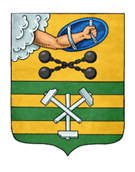 ПЕТРОЗАВОДСКИЙ ГОРОДСКОЙ СОВЕТ27 сессия 29 созываРЕШЕНИЕот 14 июня 2024 г. № 29/27-411О ликвидации Петрозаводского муниципального 
унитарного предприятия «Агентство городского развития»В соответствии с Федеральным законом от 06.10.2003 № 131-ФЗ 
«Об общих принципах организации местного самоуправления в Российской Федерации», Федеральным законом от 27.12.2019 № 485-ФЗ «О внесении изменений в Федеральный закон «О государственных и муниципальных унитарных предприятиях» и Федеральный закон «О защите конкуренции», статьей 61 Гражданского кодекса Российской Федерации, статьей 35 Федерального закона от 14.11.2002 № 161-ФЗ «О государственных и муниципальных унитарных предприятиях», статьей 142 Устава Петрозаводского городского округа, в целях повышения эффективности использования муниципального имущества Петрозаводского городского округа, Петрозаводский городской Совет РЕШИЛ: Ликвидировать Петрозаводское муниципальное унитарное предприятие «Агентство городского развития».Создать ликвидационную комиссию в составе:Романов Д.В. – директор ПМУП «Агентство городского развития», председатель комиссии;Тенчурина Н.В. – исполняющий обязанности заместителя главы Администрации Петрозаводского городского округа – председателя комитета градостроительства и экономического развития, заместитель председателя комиссии;члены комиссии:Бекетова О.М. – заместитель начальника управления финансового обеспечения комитета градостроительства и экономического развития Администрации Петрозаводского городского округа;Голобородова А.Н. – главный специалист управления экономики и инвестиционной политики комитета градостроительства и экономического развития Администрации Петрозаводского городского округа;Иванычева Н.А. – заместитель председателя комитета - начальник управления экономики и инвестиционной политики комитета градостроительства и экономического развития Администрации Петрозаводского городского округа;Кудрявцева Е.Ю. – начальник управления финансового обеспечения комитета градостроительства и экономического развития Администрации Петрозаводского городского округаМихеева Н.А. – начальник отдела распоряжения, управления и аренды муниципального имущества комитета градостроительства и экономического развития Администрации Петрозаводского городского округа. Ликвидационной комиссии обеспечить проведение процедурных действий, связанных с ликвидацией предприятия, в соответствии с действующим законодательством в срок до 31.12.2024.ПредседательПетрозаводского городского Совета                                             Н.И. Дрейзис